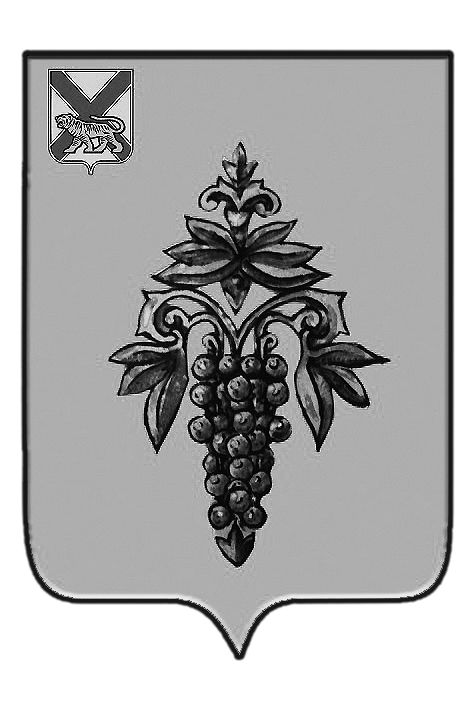 УПРАВЛЕНИЕ ОБРАЗОВАНИЯАДМИНИСТРАЦИИ ЧУГУЕВСКОГО МУНИЦИПАЛЬНОГО ОКРУГАПРИМОРСКОГО КРАЯПРИКАЗ08.09.2021 г.                                   с. Чугуевка                                   № 107 - АОб организации внеурочной деятельности и реализации дополнительных общеобразовательных программ Во исполнение Закона Российской Федерации от 29 декабря 2012 года № 273-ФЗ «Об образовании в Российской Федерации», пункта 2.4 статьи 14 Федерального закона Российской Федерации от 30 июня 1999 года  № 120 - ФЗ «Об основах системы профилактики безнадзорности и правонарушений несовершеннолетних», решения комитета Законодательного Собрания по социальной политике и защите прав граждан от 13 апреля 2017 года №146 «Об информации о духовно – нравственном воспитании учащихся общеобразовательных организаций Приморского края через урочную и внеурочную деятельность», с целью организации внеурочной деятельности в общеобразовательных организациях и контроля предоставления качественной услуги дополнительного образования в образовательных организацияхПРИКАЗЫВАЮ:1. По вопросу организации внеурочной деятельности в общеобразовательных организациях руководителям образовательных организаций:1.1. Разработать локальные акты по организации внеурочной деятельности в общеобразовательной организации в соответствии с законодательством на основе требований к результатам освоения образовательной программы, предусмотренных федеральным государственным образовательным стандартом и утвердить на начало текущего учебного года:1.1.1. рабочую образовательную программу внеурочной деятельности в образовательной организации в рамках реализации основных общеобразовательных программ начального, основного и среднего образования  посредством реализации подпрограмм развития воспитательной компоненты в общеобразовательной организации, ориентированную на задание со стороны государства и на общественный образовательный спрос, индивидуальные особенности и потребности ребенка, интересы семей, культурных традиций, национальных и этнокультурных особенностей региона, удовлетворяя разнообразные познавательные интересы  детей и молодежи.Конкретизировать в рабочей программе внеурочной деятельности  планируемые результаты внеурочной деятельности в соответствии  с планируемыми результатами  основной общеобразовательной программы. Рабочие программы внеурочной деятельности должны содержать:- содержание внеурочной деятельности;- тематическое планирование с учетом возрастных особенностей;- результаты освоения внеурочной деятельности.В случае использования сетевой формы реализации образовательных программ необходимо внести изменения в приложение к своей лицензии и добавить адрес партнера.При разработке рабочей образовательной программы внеурочной деятельности руководствоваться документами в приложении №1. 1.1.2. перечень реализуемых подпрограмм развития воспитательной компоненты в общеобразовательной организации;1.1.3. план внеурочной деятельности:план организации деятельности ученических сообществ (подростковых коллективов), в том числе ученических классов, разновозрастных объединений по интересам, клубов, детских, подростковых и юношеских общественных объединений, организаций и т. д.;план внеурочной деятельности по учебным предметам образовательной программы (предметные кружки, факультативы, ученические научные общества, школьные олимпиады по учебным предметам программы основной школы, предметные недели т. д.);план организационного обеспечения учебной деятельности (ведение организационной и учебной документации, организационные собрания, взаимодействие с родителями по обеспечению успешной реализации образовательной программы и т. д.);план работы по организации педагогической поддержки обучающихся (проектирование индивидуальных образовательных маршрутов, работа тьюторов, педагогов-психологов, социальных педагогов и т.д.);план работы по обеспечению благополучия обучающихся в пространстве общеобразовательной школы (безопасности жизни и здоровья школьников, безопасных межличностных отношений в учебных группах, профилактики неуспеваемости, профилактики различных рисков, возникающих в процессе взаимодействия школьника с окружающей средой, социальной защиты учащихся);план воспитательных мероприятий;план работы, направленный на повышение компетентности родителей (законных представителей) в сфере возрастной психологии и педагогики, активизацию воспитательного потенциала семей, а также формирование ответственного отношения к родительству (родительский всеобуч); и другие.1.2. Внедрить мероприятия Национального рейтинга в программы внеурочной деятельности (письмо Экспертного Совета по информатизации системы образования и воспитания при временной комиссии по развитию информационного общества Совета Федерации от 03 октября 2017 г. № 045/ЭС). Ознакомиться с типовыми рабочими программами, официальными документами и информацией возможно на сайте Экспертного совета www.Единыйурок.рф (раздел «Экспертный раздел», категория «Внеурочная деятельность и Национальный рейтинг детей и молодежи «Страна молодых»).1.3. Внедрять изучение предмета «Шахматы» в общеобразовательные программы (за счёт вариативной части основной образовательной программы в рамках внеурочной деятельности), разработав процедуру учебно-методического обеспечения, обеспечив подготовку специалистов данного профиля.1.4. Обеспечить открытость и доступность информации о проведённых общеобразовательной организацией воспитательных, спортивных и иных внеурочных, внешкольных мероприятий посредством её размещения на официальном сайте общеобразовательной организации в сети Интернет и её обновление.1.5. Осуществлять систематический контроль за выполнением рабочих программ внеурочной деятельности. 1.6. Проводить анализ выполнения рабочих программ внеурочной деятельности (не менее 2 раз в учебном году).1.7. Предоставить перечень реализуемых подпрограмм развития воспитательной компоненты программы внеурочной деятельности в общеобразовательной организации на начало учебного года в срок до 20 сентября текущего года (приложение №2) в управление образования администрации Чугуевского муниципального округа (Волженко). 2. По вопросу реализации дополнительных общеобразовательных программ руководителям образовательных организаций:2.1. Утвердить дополнительные общеобразовательные программы, направленные на формирование и развитие творческих способностей детей, всестороннее удовлетворение их индивидуальных потребностей в интеллектуальном, духовно-нравственном и физическом совершенствовании, формирование культуры здорового и безопасного образа жизни, укрепление здоровья и организацию их свободного времени. При разработке дополнительной общеобразовательной программы руководствоваться документами в приложении №3. 2.2. Обеспечить:-  качество и доступность дополнительного образования в образовательной организации;- создание условий для приобретения детьми в возрасте 7-18 лет, обучающихся по общеобразовательным программам, базовых умений и навыков в области выбранного ими вида искусств или спорта (п. 2 а) Перечня поручений Президента Российской Федерации по итогам заседания Государственного совета Российской Федерации от 23.12.2015 г. (от 02.01.2016 №Пр-15ГС);- расширенные возможности доступа обучающихся к качественным образовательным ресурсам, реализации программ дополнительного образования детей и молодежи с использованием интернет-портала «Образование на русском» (pushkininstitute.ru) (письмо Минобрнауки России от 15.03.2016 г. № ВК-511/09 «О реализации программ дополнительного образования детей»);- организацию общедоступных спортивных секций, технических и иных кружков, клубов и привлечь к участию в них несовершеннолетних.2.3. Утвердить на начало текущего учебного года:2.3.1. дополнительные общеразвивающие программы с учетом возрастных и индивидуальных особенностей детей на весь календарный год, включая каникулярное время; 2.3.2. перечень реализуемых дополнительных общеразвивающих программ;2.3.3. списочный состав обучающихся;2.3.4. учебный план;2.3.5. расписание занятий;2.3.6. поурочное и тематическое планирование дополнительных общеразвивающих программ.2.4. Систематизировать работу школьного спортивного клуба в рамках внеурочной деятельности в целях популяризации здорового образа жизни и привлечения к занятиям спорта всех школьников.2.5. Установить систематический контроль за:           - учётом работы объединений (реализацией дополнительных общеразвивающих программ, сохранностью контингента, массовой работы, результативностью, участием детей в мероприятиях по направленностям на различных уровнях);- посещаемостью детей в кружках, секциях и клубах дополнительного образования;- безопасными условиями жизнедеятельности обучающихся во время образовательного процесса.2.6. Предоставить информацию в управление образования администрации Чугуевского муниципального района (Волженко):- об общедоступных спортивных секциях, технических и иных кружков, клубов по различным направлениям на начало учебного года в срок до 20 сентября текущего года (приложение №4);- мониторинга реализации основных направлений государственной политики детей и молодежи в текущем учебном году в срок до 20 сентября текущего года (приложение №5);- о занятости в общедоступных спортивных секциях, технических и иных кружках, клубах обучающихся образовательных организаций и копии справок контрольно-инспекционной  деятельности по оказанию услуг дополнительного образования детей в образовательной организации за отчетный период ежеквартально в срок до 20 числа каждого третьего месяца (приложение №6 (Excel)).3. Методическому отделу муниципального учреждения «Центр обслуживания образовательных учреждений» (Покрашенко) обеспечить:- информационно-методическое сопровождение и содействие в подготовке педагогических и руководящих кадров в условиях формирования и развития системы дополнительного образования детей в образовательных организациях общего и дошкольного образования к реализации дополнительных общеобразовательных программ в пределах своей компетенции;- осуществление контроля за содержанием рабочих образовательных программ внеурочной деятельности в образовательной организации.4. Признать утратившим силу приказ управления образования администрации Чугуевского муниципального района от 26.08.2019 г. № 64-А «Об организации внеурочной деятельности и реализации дополнительных общеобразовательных программ».5. Контроль за исполнением настоящего приказа возложить на заместителя начальника управления образования администрации Чугуевского муниципального округа Г.Н.Згурскую.Заместитель главыадминистрации-начальникуправления образования                                                                          В.С. ОлегПриложение №1Нормативные документы для разработки рабочей образовательной программы внеурочной деятельностиКонвенция о правах ребенка (принята резолюцией 44/25 Генеральной Ассамблеи от 20 ноября 1989 года).«Национальная образовательная инициатива «Наша новая школа» (указ Президента Российской Федерации от 04 февраля 2010 года № 271).«Стратегия развития воспитания в Российской Федерации на период до 2025 года» (распоряжение Правительства Российской Федерации от 29 мая 2015 г. № 996-р).Концепция духовно-нравственного развития и воспитания личности гражданина России.Концепция духовно-нравственного развития и воспитания детей и молодежи в Приморском крае.Концепции развития системы профилактики безнадзорности и правонарушений несовершеннолетних на период до 2025 года (распоряжение Правительства РФ от 22.03.2017 N 520-р (ред. от 18.03.2021). Федеральный закон от 29 декабря 2012 г. № 273-ФЗ «Об образовании в Российской Федерации».«Федеральный государственный образовательный стандарт начального общего образования» (приказ Министерства образования и науки Российской Федерации  России от 06 октября 2009 г. №  373).«Федеральный государственный образовательный стандарт основного общего образования» (приказ Министерства образования и науки Российской Федерации  России от 17 декабря 2010 г. №  1897).«Федеральный государственный образовательный стандарт среднего (полного) общего образования» (приказ Министерства образования и науки Российской Федерации России от 17 мая 2012 г. № 413).Приказ Министерства просвещения Российской Федерации от 22.03.2021 № 115 "Об утверждении Порядка организации и осуществления образовательной деятельности по основным общеобразовательным программам - образовательным программам начального общего, основного общего и среднего общего образования" (Зарегистрирован 20.04.2021 № 63180).СП 2.4.3648-20 «Санитарно-эпидемиологические требования к организациям воспитания и обучения, отдыха и оздоровления детей и молодежи (постановление Главного государственного санитарного врача Российской Федерации от 28 сентября 2020 г. №28). «Об утверждении статического инструментария для организации Министерством образования и науки Российской Федерации федерального наблюдения за деятельностью организаций, осуществляющих подготовку по образовательным программам начального общего, основного общего, среднего общего образования» (приказ Росстата от 17 августа 2016 г. № 429).Методические рекомендации по уточнению понятия и содержания внеурочной деятельности в рамках реализации основных общеобразовательных программ, в том числе в части проектной деятельности (письмо департамента государственной политики в сфере воспитания детей и молодежи Министерства образования и науки Российской Федерации  России от 18 августа 2017 г. №  09-1672).Методические рекомендации по вопросам федерального государственного образовательного стандарта основного общего образования (письмо департамента государственной политики в сфере общего образования Минобрнауки России от 7 августа 2015 года № 08-1228). «О направлении программы развития воспитательной компоненты в общеобразовательных организациях» (письмо Министерства образования и науки Российской Федерации России от 13 мая 2013 г. № ИР – 352/09).Использовать в рамках реализации образовательной программы:- публичные информационные ресурсы сферы культуры: Единый портал популяризации культурного наследия и традиций народов России http://культура.рф. «Виртуальный концертный зал», виртуальные экспозиции, видео-каналы и социальные сети и сервисы учреждений культуры России, просветительские информационные ресурсы и циклы передач телевидения;- всероссийский профориентационный портал «Траектория успеха» http://школа-профориентация.рф;- Национальный рейтинг детей и молодежи «Страна молодых»  www.Странамолодых.рф, представляющий собой двухуровневую систему, состоящую из группы онлайн-конкурсов с элементами массового обучения детей современным компетенциям и реестра талантливых детей с сетевыми механизмами их обучения и вовлечения в социальные активности.Приложение №3Нормативные документы для разработки дополнительной общеобразовательной программы 1.  Распоряжение Правительства Российской Федерации от 04 сентября 2014 г. № 1726-р «Концепция развития дополнительного образования детей».«Об утверждении Порядка организации и осуществления образовательной деятельности по дополнительным общеобразовательным программам» (приказ Министерства просвещения Российской Федерации от 9 ноября 2018 г. № 196).3. Приказ Министерства образования и науки Российской Федерации России от 28 августа 2013 г. № 1008 «Порядок организации и осуществления образовательной деятельности по дополнительным программам».4. Приказ Росстата от 13 сентября 2016 г. № 501 «Об утверждении статического инструментария для организации федерального наблюдения за дополнительным образованием и спортивной подготовкой детей».5. СанПиН 2.4.4.3172-14 «Санитарно-эпидемиологические требования к устройству, содержанию и организации режима работы образовательных организаций дополнительного образования детей» (постановление Главного государственного санитарного врача Российской Федерации от 04 июля 2014 г. № 41).6. Письмо Министерства образования и науки Российской Федерации России от 18 ноября 2015 г. № 09-3242 «О направлении рекомендаций по проектированию дополнительных общеразвивающих программ».Методические рекомендации по проектированию дополнительных общеразвивающих программ (включая разноуровневые программы) (письмо Министерства образования и науки Российской Федерации от 18 ноября 2013 года 3 09-3242).Методические рекомендации о механизмах привлечения организаций дополнительного образования детей к профилактике правонарушений несовершеннолетних, разработанные ФГАОУ ВО «Национальный исследовательский университет «Высшая школа экономики» (письмо Министерства образования и науки Российской Федерации от 3 апреля 2017 г. № ВК-1068/09).9. Положение об организации предоставления дополнительного образования в муниципальных образовательных организациях и организациях дополнительного образования Чугуевского муниципального района (решение Думы Чугуевского муниципального района от 26 мая 2017 г.№214).Приложение №2Перечень реализуемых подпрограммах развития воспитательной компоненты в образовательной организации_____________________________________________(Подпись руководителя образовательной организации, расшифровка)Напоминаем, что определено максимально допустимое  количество часов внеурочной деятельности в зависимости от уровня общего образования:- до 1350 часов за четыре года обучения на уровне начального общего образования;- до 1750 часов за пять лет обучения на уровне основного общего образования;- до 700 часов за два года обучения на уровне среднего общего образования.Приложение №4Таблица 1Информация об общедоступных спортивных секциях, технических и иных творческих объединениях, клубов  по различным направлениям на бюджетной основеИнформация об общедоступных спортивных секциях, технических и иных кружков, клубов  по различным направлениям на безвозмездной основеИнформация об общедоступных спортивных секциях, технических и иных кружков, клубов  по различным направлениям на коммерческой основеОбращаем Ваше внимание на то, что при составлении режима работы кружков и секций в образовательной организации, необходимо руководствоваться постановлением Главного государственного санитарного врача РФ от 04.07.2014 № 41 «Об утверждении СанПиН 2.4.4.3172-147 «Санитарно-эпидемиологические требования  к устройству, содержанию и организации режима работы образовательных организаций дополнительного образования детей»._____________________________________________(Подпись руководителя образовательной организации, расшифровка)Таблица 2Сведения о состоянии работы образовательных организаций по общеобразовательным программам дополнительного образования детей_____________________________________________(Подпись руководителя образовательной организации, расшифровка) Приложение №5Мониторинг реализации основных направлений государственной политики детей и молодежив  текущем учебном году Указать иные направления, если имеются:_______________________________Наименование Подпрограммы Утверждена Подпрограмма (документ, дата утверждения, кем)Срок реализации Возраст участниковВиды деятельностиКоличество часов по годам реализации и возрастуУтверждено тематическое планирование на текущий год (документ, дата утверждения, кем)Финансовое обеспечение по годамГражданско – патриотическое воспитаниеГражданско – патриотическое воспитаниеГражданско – патриотическое воспитаниеГражданско – патриотическое воспитаниеГражданско – патриотическое воспитаниеГражданско – патриотическое воспитаниеГражданско – патриотическое воспитаниеГражданско – патриотическое воспитаниеДуховно – нравственное воспитаниеДуховно – нравственное воспитаниеДуховно – нравственное воспитаниеДуховно – нравственное воспитаниеДуховно – нравственное воспитаниеДуховно – нравственное воспитаниеДуховно – нравственное воспитаниеДуховно – нравственное воспитаниеВоспитание положительного отношения к труду  и творчествуВоспитание положительного отношения к труду  и творчествуВоспитание положительного отношения к труду  и творчествуВоспитание положительного отношения к труду  и творчествуВоспитание положительного отношения к труду  и творчествуВоспитание положительного отношения к труду  и творчествуВоспитание положительного отношения к труду  и творчествуВоспитание положительного отношения к труду  и творчествуИнтеллектуальное воспитаниеИнтеллектуальное воспитаниеИнтеллектуальное воспитаниеИнтеллектуальное воспитаниеИнтеллектуальное воспитаниеИнтеллектуальное воспитаниеИнтеллектуальное воспитаниеИнтеллектуальное воспитаниеЗдоровьесберегающее воспитаниеЗдоровьесберегающее воспитаниеЗдоровьесберегающее воспитаниеЗдоровьесберегающее воспитаниеЗдоровьесберегающее воспитаниеЗдоровьесберегающее воспитаниеЗдоровьесберегающее воспитаниеЗдоровьесберегающее воспитаниеСоциокультурное и медиакультурное воспитаниеСоциокультурное и медиакультурное воспитаниеСоциокультурное и медиакультурное воспитаниеСоциокультурное и медиакультурное воспитаниеСоциокультурное и медиакультурное воспитаниеСоциокультурное и медиакультурное воспитаниеСоциокультурное и медиакультурное воспитаниеСоциокультурное и медиакультурное воспитаниеКультуротворческое воспитание и эстетическое воспитаниеКультуротворческое воспитание и эстетическое воспитаниеКультуротворческое воспитание и эстетическое воспитаниеКультуротворческое воспитание и эстетическое воспитаниеКультуротворческое воспитание и эстетическое воспитаниеКультуротворческое воспитание и эстетическое воспитаниеКультуротворческое воспитание и эстетическое воспитаниеКультуротворческое воспитание и эстетическое воспитаниеПравовое воспитание и культура безопасностиПравовое воспитание и культура безопасностиПравовое воспитание и культура безопасностиПравовое воспитание и культура безопасностиПравовое воспитание и культура безопасностиПравовое воспитание и культура безопасностиПравовое воспитание и культура безопасностиПравовое воспитание и культура безопасностиВоспитание семейных ценностейВоспитание семейных ценностейВоспитание семейных ценностейВоспитание семейных ценностейВоспитание семейных ценностейВоспитание семейных ценностейВоспитание семейных ценностейВоспитание семейных ценностейФормирование коммуникативной культурыФормирование коммуникативной культурыФормирование коммуникативной культурыФормирование коммуникативной культурыФормирование коммуникативной культурыФормирование коммуникативной культурыФормирование коммуникативной культурыФормирование коммуникативной культурыЭкологическое воспитаниеЭкологическое воспитаниеЭкологическое воспитаниеЭкологическое воспитаниеЭкологическое воспитаниеЭкологическое воспитаниеЭкологическое воспитаниеЭкологическое воспитание№ п/пНаименование секции, кружка, клубаВиды деятельностиРежим работыРежим работыФ.И.О. руководителя полностью, должность Общее количество обучающихся всегоКоличество обучающихся по группам (дошкольники, 1-4, 5-9, 10-11 классы)Количество обучающихся по группам (дошкольники, 1-4, 5-9, 10-11 классы)Место проведения, № кабинетаГражданско-патриотической направленностиГражданско-патриотической направленностиГражданско-патриотической направленностиГражданско-патриотической направленностиГражданско-патриотической направленностиГражданско-патриотической направленностиГражданско-патриотической направленностиГражданско-патриотической направленностиГражданско-патриотической направленностиВоенно-патриотической направленностиВоенно-патриотической направленностиВоенно-патриотической направленностиВоенно-патриотической направленностиВоенно-патриотической направленностиВоенно-патриотической направленностиВоенно-патриотической направленностиВоенно-патриотической направленностиВоенно-патриотической направленностиВоенно-патриотической направленностиХудожественно-эстетической направленностиХудожественно-эстетической направленностиХудожественно-эстетической направленностиХудожественно-эстетической направленностиХудожественно-эстетической направленностиХудожественно-эстетической направленностиХудожественно-эстетической направленностиХудожественно-эстетической направленностиХудожественно-эстетической направленностиХудожественно-эстетической направленностиПравовой направленностиПравовой направленностиПравовой направленностиПравовой направленностиПравовой направленностиПравовой направленностиПравовой направленностиПравовой направленностиПравовой направленностиПравовой направленностиСоциально-педагогической направленностиСоциально-педагогической направленностиСоциально-педагогической направленностиСоциально-педагогической направленностиСоциально-педагогической направленностиСоциально-педагогической направленностиСоциально-педагогической направленностиСоциально-педагогической направленностиСоциально-педагогической направленностиСоциально-педагогической направленностиЕстественно – научной и проектно-познавательной направленностиЕстественно – научной и проектно-познавательной направленностиЕстественно – научной и проектно-познавательной направленностиЕстественно – научной и проектно-познавательной направленностиЕстественно – научной и проектно-познавательной направленностиЕстественно – научной и проектно-познавательной направленностиЕстественно – научной и проектно-познавательной направленностиЕстественно – научной и проектно-познавательной направленностиЕстественно – научной и проектно-познавательной направленностиЕстественно – научной и проектно-познавательной направленностиНаучно-технической направленностиНаучно-технической направленностиНаучно-технической направленностиНаучно-технической направленностиНаучно-технической направленностиНаучно-технической направленностиНаучно-технической направленностиНаучно-технической направленностиНаучно-технической направленностиНаучно-технической направленностиЭколого-биологической направленностиЭколого-биологической направленностиЭколого-биологической направленностиЭколого-биологической направленностиЭколого-биологической направленностиЭколого-биологической направленностиЭколого-биологической направленностиЭколого-биологической направленностиЭколого-биологической направленностиЭколого-биологической направленностиФизкультурно-спортивной направленностиФизкультурно-спортивной направленностиФизкультурно-спортивной направленностиФизкультурно-спортивной направленностиФизкультурно-спортивной направленностиФизкультурно-спортивной направленностиФизкультурно-спортивной направленностиФизкультурно-спортивной направленностиФизкультурно-спортивной направленностиФизкультурно-спортивной направленностиТуристко-краеведческой направленностиТуристко-краеведческой направленностиТуристко-краеведческой направленностиТуристко-краеведческой направленностиТуристко-краеведческой направленностиТуристко-краеведческой направленностиТуристко-краеведческой направленностиТуристко-краеведческой направленностиТуристко-краеведческой направленностиТуристко-краеведческой направленностиДругойДругойДругойДругойДругойДругойДругойДругойДругойДругой№ п/пНаименование секции, кружка, клубаВиды деятельностиРежим работыФ.И.О. руководителя полностью, должность Количество обучающихсяВозраст детей, классМесто проведения, № кабинетаГражданско-патриотической направленности и т.д.Гражданско-патриотической направленности и т.д.Гражданско-патриотической направленности и т.д.Гражданско-патриотической направленности и т.д.Гражданско-патриотической направленности и т.д.Гражданско-патриотической направленности и т.д.Гражданско-патриотической направленности и т.д.№ п/пНаименование секции, кружка, клубаВиды деятельностиРежим работыФ.И.О. руководителя полностью, должность Количество обучающихсяВозраст детей, классМесто проведения, № кабинетаГражданско-патриотической направленности и т.д.Гражданско-патриотической направленности и т.д.Гражданско-патриотической направленности и т.д.Гражданско-патриотической направленности и т.д.Гражданско-патриотической направленности и т.д.Гражданско-патриотической направленности и т.д.Гражданско-патриотической направленности и т.д.Наименование ПрограммРазработчик Дата утверждения, кемСрок реализацииВозраст НаправлениеВиды деятельностиКоличество часов по годам реализацииИмеется ли учебно-тематический план по годамФинансовое обеспечение по годамНаименование образовательной организации Количество детей (по ступеням)Наименование детских и молодежных общественных организаций (объединений)Количество детей от 8 до 14 лет/ с 14 лет и старшеСоветы обучающихся (ученическое самоуправление)Количество детей (по ступеням)Наименование ЮИД (Юные инспектора дороги)Количество детей (по ступеням)Наименование ДЮП (Дружины юных пожарных)Количество детей (по ступеням)Наименование ШСК (школьный спортивный клуб)Количество детей (по ступеням)Пропаганда ЗОЖ (инициативные группы)Количество детей (по ступеням)Патриотические клубыКоличество детей (по ступеням)Наименование добровольческих волонтерских и «тимуровских отрядов» (инициативные группы)Количество детей (по ступеням)Наименование инициативной группы по профилактике правонарушенийКоличество детей (по ступеням)Наименование школьных СМИ, социальные сети (молодежные медиа)Количество детей (по ступеням)Наименование экологических клубов, отрядовКоличество детей (по ступеням)